Celebration of 1000 U3As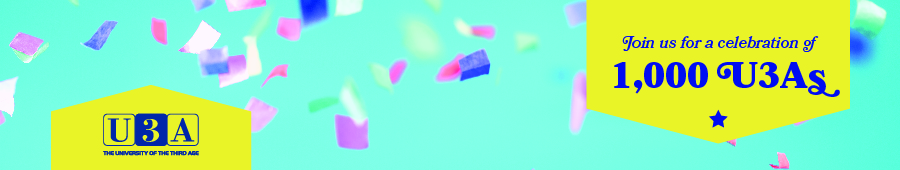 